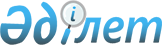 Об установлении требований к содержанию выписки о движении денег по банковским счетам клиента
					
			Утративший силу
			
			
		
					Постановление Правления Национального Банка Республики Казахстан от 22 июля 2004 года № 102. Зарегистрировано в Министерстве юстиции Республики Казахстан 18 августа 2004 года № 3019. Утратило силу постановлением Правления Национального Банка Республики Казахстан от 31 августа 2016 года № 219

      Сноска. Утратило силу постановлением Правления Национального Банка РК от 31.08.2016 № 219 (вводится в действие по истечении десяти календарных дней после дня его первого официального опубликования).      Сноска. Заголовок в редакции постановления Правления Национального Банка РК от 24.08.2012 № 266 (вводится в действие по истечении десяти календарных дней после дня его первого официального опубликования).      В соответствии с Законом Республики Казахстан от 30 марта 1995 года «О Национальном Банке Республики Казахстан» и в целях установления требований к содержанию выписки о движении денег по банковским счетам клиента, Правление Национального Банка Республики Казахстан ПОСТАНОВЛЯЕТ:

      Сноска. Преамбула в редакции постановления Правления Национального Банка РК от 24.08.2012 № 266 (вводится в действие по истечении десяти календарных дней после дня его первого официального опубликования).



      1. Выписка о движении денег по банковским счетам клиента (далее – выписка) содержит:



      1) дату выписки; 



      2) период, за который выдается выписка; 



      3) наименование (фамилия, имя, отчество) и индивидуальный идентификационный код клиента; 



      4) наименование и банковский идентификационный код банка, в котором обслуживается клиент; 



      5) наименование (фамилия, имя, отчество) и индивидуальный идентификационный код бенефициара (отправителя денег) в случае, если клиент является отправителем денег (бенефициаром); 



      6) по банковскому счету в тенге - наименование, банковский идентификационный код банка бенефициара (банка отправителя денег), наименование и индивидуальный идентификационный (бизнес-идентификационный) номер бенефициара и отправителя денег.

      Наименование и/или банковский идентификационный код банка бенефициара (банка отправителя денег) не проставляется при осуществлении платежей и переводов денег между клиентом и обслуживающим его банком;



      7) входящий и исходящий остаток на начало и конец периода, за который выдается выписка; 



      8) назначение платежа; 



      9) обороты по дебету и кредиту за период, за который выдается выписка;  



      10) валюту банковского счета; 



      11) фамилию, инициалы уполномоченного лица банка и штамп (за исключением случаев, когда выписка предоставляется в электронном виде).

      Сноска. Пункт 1 с изменениями, внесенными постановлениями Правления Национального Банка РК от 20.07.2007 N 76 (вводится в действие с 13.08.2010); от 20.08.2010 № 76 (вводится в действие со дня его официального опубликования); от 01.07.2011 № 65 (вводится в действие с 01.01.2012); от 26.03.2012 № 108 (порядок введения в действие см. п. 2); от 24.08.2012 № 266 (вводится в действие по истечении десяти календарных дней после дня его первого официального опубликования); от 26.04.2013 № 117 (вводится в действие по истечении десяти календарных дней после дня его первого официального опубликования).



      1-1. Справки о движении денег по банковским счетам клиента, предусмотренные пунктами 6 и 7 статьи 50 Закона Республики Казахстан от 31 августа 1995 года «О банках и банковской деятельности в Республике Казахстан» (далее – Закон о банках), представляются в форме выписки.

      При представлении справки о движении денег по банковским счетам клиента в соответствии с пунктами 6 и 7 статьи 50 Закона о банках дополнительно прилагаются при наличии следующие сведения:

      1) сумма неисполненных инкассовых распоряжений, предъявленных к банковскому счету, на конец периода, за который выдается выписка;

      2) сумма неисполненных платежных требований-поручений, не требующих акцепта, предъявленных к банковскому счету, на конец периода, за который выдается выписка;

      3) сумма неисполненных платежных поручений с будущей датой валютирования, предъявленных к банковскому счету, на конец периода, за который выдается выписка;

      4) сумма иных обременений (арестов), наложенных на деньги, находящиеся на банковских счетах, на конец периода, за который выдается выписка;

      5) количество выставленных распоряжений уполномоченных государственных органов о приостановлении расходных операций;

      6) остаток суммы денег на конец периода, за который выдается выписка, за вычетом имеющихся обременений по банковскому счету (положительный или отрицательный).

      Сноска. Постановление дополнено пунктом 1-1 в соответствии с постановлением Правления Национального Банка РК от 24.08.2012 № 266 (вводится в действие по истечении десяти календарных дней после дня его первого официального опубликования).



      2. Настоящее постановление вводится в действие с 01 октября 2004 года.



      3. Юридическому департаменту (Шарипов С.Б.):

      1) принять меры к государственной регистрации в Министерстве юстиции Республики Казахстан настоящего постановления;

      2) в десятидневный срок со дня государственной регистрации в Министерстве юстиции Республики Казахстан настоящего постановления довести его до сведения заинтересованных подразделений центрального аппарата, территориальных филиалов Национального Банка Республики Казахстан и банков второго уровня.



      4. Контроль над исполнением настоящего постановления возложить на заместителя Председателя Национального Банка Республики Казахстан Елемесова А.Р.         Председатель 

      Национального Банка
					© 2012. РГП на ПХВ «Институт законодательства и правовой информации Республики Казахстан» Министерства юстиции Республики Казахстан
				